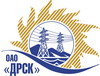 Открытое Акционерное Общество«Дальневосточная распределительная сетевая  компания»Протокол заседания Закупочной комиссии по вскрытию поступивших конвертовг. БлаговещенскСпособ и предмет закупки: Открытый запрос предложений на право заключения Договора  «Санаторно-курортное лечение для работников филиала ООО «ДРСК» «Приморские электрические  сети». Закупка проводится согласно ГКПЗ 2014г. раздела  9 «Прочие услуги»  № 256  на основании указания ОАО «ДРСК» от  17.11.2014 г. № 303.Плановая стоимость закупки: 850 000,00 руб. без НДС.ПРИСУТСТВОВАЛИ: члены постоянно действующей Закупочной комиссии ОАО «ДРСК» 2 уровня.Информация о результатах вскрытия конвертов:В адрес Организатора закупки поступило 5 (пять) заявок на участие.Вскрытие конвертов было осуществлено членами Закупочной комиссии.Дата и время начала процедуры вскрытия конвертов с заявками на участие в закупке: 14:15 (время благовещенское) 08.12.2014 г.Место проведения процедуры вскрытия: ОАО «ДРСК» г. Благовещенск, ул. Шевченко 28, каб. 244.В конвертах обнаружены заявки следующих Участников закупки:РЕШИЛИ:Утвердить заседания Закупочной комиссии по вскрытию поступивших на открытый запрос предложений конвертов.Ответственный секретарь Закупочной комиссии 2 уровня ОАО «ДРСК»	О.А. МоторинаТехнический секретарь Закупочной комиссии 2 уровня ОАО «ДРСК»	Т.В. Коротаева№ 125/ПрУ-В08.12.2014№Наименование участника и его адресОбщая цена заявки на участие в запросе предложений1ОАО «Алтай-West» (659900, РФ. Алтайский край, г. Белокуриха, ул. Славского, 39)Общая стоимость: 850 000,00 руб. без учета НДСв том числе за единицу: - стоимость одного койка-дня пребывания в одноместном номере – 4 330,00 руб. без НДС;- стоимость одного койка-дня пребывания в 2-х местном номере – 3 090,00 руб. без НДС;- стоимость одного койка-дня пребывания в номере «Мать и дитя» - 5 720,00 руб. без НДС;- стоимость одного койка-дня пребывания в номере «Полулюкс»- 5 030,00 руб. без НДС.Срок действия оферты: до 25 декабря 2015 г.2ООО «Санаторий «Жемчужина» (692086, РФ, Приморский край, Кировский район, п. Горные ключи, ул. Профсоюзная, 1)Общая стоимость: 850 000,00 руб. без учета НДС в том числе за единицу:  - стоимость одного койка-дня пребывания в одноместном номере – 2 660,00 руб. без НДС- стоимость одного койка-дня пребывания в 2-х местном номере – 1 750,00 руб. без НДС- стоимость одного койка-дня пребывания в номере «Мать и дитя» - 3 320,00 руб. без НДС- стоимость одного койка-дня пребывания в номере «Полулюкс»- 2 160,00 руб. без НДССрок действия оферты: до 05 февраля 2015 г.3ООО «Санаторий «Амурский Залив» (6900410 г. Владивосток, ул. Маковского, 65)Общая стоимость: 850 000,00 руб. без учета НДС в том числе за единицу: - стоимость одного койка-дня пребывания в одноместном номере – 2 500,00 руб. без НДС- стоимость одного койка-дня пребывания в 2-х местном номере – 2 300,00 руб. без НДС- стоимость одного койка-дня пребывания в номере «Мать и дитя» - 3 680,00 руб. без НДС- стоимость одного койка-дня пребывания в номере «Полулюкс»- 3 200,00 руб. без НДССрок действия оферты: до 01 марта 2015 г.4ООО «Санаторий «ИЗУМРУДНЫЙ» (692086 Приморский край, Кировский район, п. Горные ключи, ул. Профсоюзная, 3)Общая стоимость: 850 000,00 руб. без учета НДС в том числе за единицу: - стоимость одного койка-дня пребывания в одноместном номере – 2 650,00 руб. без НДС- стоимость одного койка-дня пребывания в 2-х местном номере – 1 800,00 руб. без НДС- стоимость одного койка-дня пребывания в номере «Мать и дитя» - 3 420,00 руб. без НДС- стоимость одного койка-дня пребывания в номере «Полулюкс»- 2 200,00 руб. без НДССрок действия оферты: до 01 марта 2015 г.5ООО «»АКВАЛОО-Сервис» (354208, Краснодарский край, г. Сочи, ул. Декабристов, 78)Общая стоимость: 850 000,00 руб. без учета НДСв том числе за единицу:  - стоимость одного койка-дня пребывания в одноместном номере – 2 650,00 руб. без НДС- стоимость одного койка-дня пребывания в 2-х местном номере – 3 200,00 руб. без НДС- стоимость одного койка-дня пребывания в номере «Мать и дитя» - 5 050,00 руб. без НДС- стоимость одного койка-дня пребывания в номере «Полулюкс»- 2 950,00 руб. без НДССрок действия оферты: до 25 декабря 2015 г.